PREDSEDA NÁRODNEJ RADY SLOVENSKEJ REPUBLIKYČíslo: CRD-482/2017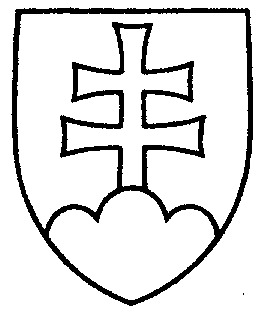 485ROZHODNUTIEPREDSEDU NÁRODNEJ RADY SLOVENSKEJ REPUBLIKYzo 6. marca 2017o pridelení návrhu zákona, podaného poslancami Národnej rady Slovenskej republiky na prerokovanie výborom Národnej rady Slovenskej republiky	N a v r h u j e m	Národnej rade Slovenskej republiky	A.  p r i d e l i ť	návrh poslancov Národnej rady Slovenskej republiky Simony PETRÍK, Jozefa MIHÁLA a Miroslava BEBLAVÉHO na vydanie zákona,  ktorým   sa mení a dopĺňa zákon 
č. 571/2009 Z. z. o rodičovskom príspevku a o zmene a doplnení niektorých zákonov v znení neskorších predpisov (tlač 473), doručený 3. marca 2017	na prerokovanie	Ústavnoprávnemu výboru Národnej rady Slovenskej republiky a	Výboru Národnej rady Slovenskej republiky pre sociálne veci;	B.  u r č i ť	a) k návrhu zákona ako gestorský Výbor Národnej rady Slovenskej republiky 
pre sociálne veci,	 b) lehotu na prerokovanie návrhu zákona v druhom čítaní vo výbore 
do 5. mája 2017 a v gestorskom výbore do 9. mája 2017.v z. Béla   B u g á r   v. r.